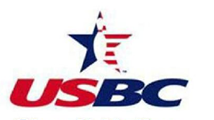 2018 9-PIN Tournament w/Blind DoublesNovember 11th Park BowlUSBC Certified**ENTRIES CLOSE 30 MINUTES PRIOR TO THE START TIME OF EACH SQUAD**SQUAD TIMES AVAILABLESunday November 11th 	11:00am   2:00pm     TEAM CAPTAIN: _______________________________________ Phone #_______________________Drop entry form off at:  Park Bowl, 20th Century Lanes or Mt. Baker Lanes or online at tournamentbowl.comFees breakdown per bowler:			Fees breakdown for Blind Doubles per bowler:		Lineage fee:	$11.00				Lineage fee:	$  0.00Expense fee:	$  2.00				Expense fee:	$  2.00Prize Fund:	$12.00				Prize Fund:	$  8.00           Total:	$25.00					Total:	$10.00FORMAT:Format will be three games of 9-pin on the same pair of lanes. Knocking down 9 pins on your first ball will give you a strike. Blind Doubles teams will be created by random draw prior to the start of bowling. No USBC awards in this bowling format.ELIGIBILITY: This tournament is USBC certified. USBC cards or proof of card purchase for each team member must be presented prior to bowling. If you do not hold a USBC card, one can be purchased for Associate dues of $25. If you are not part of the Whatcom County USBC but have a USBC card elsewhere, you must pay a participation fee of $10.00.MULTIPLE ENTRIES: Event may be bowled more than once but your first entry for 9-pin will used for prize calculation, however the second score can be used for Crossover Blind Doubles. ENTRIES: Entries will close 30 minutes prior to the start of each squad.  NO EXCEPTIONS!  Entry fee of $25.00 per bowler per event breaks down as follows: Lineage $11.00, Prize fund $12.00, Expenses $2.00. Entry fee of $10.00 per bowler for Blind Doubles breaks down as follows: Lineage $0.00, Prize fund $8.00, Expenses $2.00.  PLEASE SUBMIT PAYMENT WITH ENTRY.AVERAGES:  Bowler must use their highest 2017-2018 COMPOSITE average for 21 games or more.If no 2017-2018 average then: A current average based on 21 games or more by tournament day may be used.  All others will enter using a 220 scratch average. (USBC Rule 319a(2) shall not apply).CORRECT AVERAGE:  Average verification is required. Failure to report the correct average or make corrections prior to the end of the first game of any series shall result in disqualification if submitted average is LOWER than the correct average (USBC Rule 319a(3)). It is the responsibility of each bowler to verify the accuracy of their own average.PRIZE FUND: Prize ratio for the 9-pin portion will be 1 for every 5 entries. Blind Doubles will pay the top three teams. Prize money will be returned 100% with last place money at least equal to the prize fund fee.  HANDICAPS: Handicap will be 90% of 220.USBC RULE 319-d and USBC RULE 319-e Waived.Tournament shall be governed by USBC rules not covered above.Tournament House is limited to 10 lanes per event.  www.wcusbc.netSINGLES  $25USBC#TIME2017-2018Composite AverageBlind Doubles ($10 extra)111111